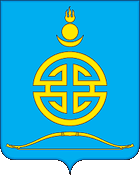 ДУМА ГОРОДСКОГО ОКРУГА «ПОСЕЛОК АГИНСКОЕ»РЕШЕНИЕот 24 ноября 2022 года									     № 73п. АгинскоеО внесении изменений в Перечень должностных лиц администрации городского округа «Поселок Агинское», уполномоченных составлять протоколы об административных правонарушениях, предусмотренных Законом Забайкальского края «Об административных правонарушениях»В соответствии с Законом Забайкальского края от 04 мая 2010 года № 366-ЗЗК «О наделении органов местного самоуправления городских и сельских поселений, муниципальных районов, муниципальных и городских округов государственным полномочием по определению перечня должностных лиц органов местного самоуправления, уполномоченных составлять протоколы об административных правонарушениях, предусмотренных Законом Забайкальского края «Об административных правонарушениях», Уставом городского округа «Поселок Агинское» Дума городского округа «Поселок Агинское»РЕШИЛА:1. Внести в Перечень должностных лиц администрации городского округа «Поселок Агинское», уполномоченных составлять протоколы об административных правонарушениях, предусмотренных Законом Забайкальского края «Об административных правонарушениях», утвержденный решением Думы городского округа «Поселок Агинское» от 01 июля 2010 года № 176 (в редакции решений от 30 мая 2012 года № 43, 28 февраля 2013 года № 13, 24 апреля 2014 года № 44, 16 июля 2015 года № 75, от 22 июня 2017 года № 57, от 28 ноября 2019 года № 30, от 30 января 2020 года № 05, 26 ноября 2020 года № 101) следующие изменения согласно приложению.2. Настоящее решение вступает в силу на следующий день после дня его официального опубликования.Глава городского округа«Поселок Агинское»								 А.С. ДашинПриложение крешению Думы городскогоокруга «Поселок Агинское»от 24 ноября 2022 года № 73ПЕРЕЧЕНЬдолжностных лиц администрации городского округа «Поселок Агинское», уполномоченных составлять протоколы об административных правонарушениях, предусмотренных Законом Забайкальского края «Об административных правонарушениях»№Административные правонарушения, предусмотренные Законом Забайкальского края «Об административных правонарушениях»Замещаемая должность1Статья 5.3.1. Неисполнение или нарушение решения коллегиального органа по профилактике терроризма, минимизации и (или) ликвидации последствий его проявлений, сформированного на территории одного муниципального образования (на территориях нескольких муниципальных образований) Забайкальского краяЗаместитель Главы городского округа по социальным вопросам2Статья 5.5. Несоблюдение сроков предоставления информации депутату представительного органа муниципального образования Забайкальского краяЗаместители Главы городского округаПомощник Главы3Статья 7. Незаконные действия по отношению к официальным символам муниципальных образованийЗаместители Главы городского округа Помощник Главы4Статья 13. Нарушение покоя граждан и тишиныЗаместитель Главы городского округа по социальным вопросамПомощник Главы5Статья 13.1. Семейно-бытовое дебоширствоЗаместитель Главы городского округа по социальным вопросамПомощник Главы6Статья 15. Нахождение с откупоренной бутылкой (банкой) или иной емкостью, содержащей алкогольную продукцию в местах, где в соответствии с федеральным законом запрещается потребление (распитие) алкогольной продукцииЗаместители Главы городского округа Помощник Главы7Статья 15.1. Нарушение работодателями требований Закона Забайкальского края по вопросам квотирования рабочих мест для несовершеннолетних граждан, особо нуждающихся в трудоустройствеЗаместитель Главы городского округа по финансово-экономическим вопросам8Статья 16. Несоблюдение юридическими лицами или гражданами, осуществляющими предпринимательскую деятельность без образования юридического лица, требования по размещению предупредительной надписи при входе на объекты, отнесенные к местам, в которых ограничивается или не допускается нахождение детей, о запрете нахождения на них детейЗаместитель Главы городского округа по социальным вопросамПредседатель Комитета образования9Статья 17.1. Допущение незаконного потребления наркотических средств и (или) психотропных веществ, новых потенциально опасных психоактивных веществ или одурманивающих веществЗаместитель Главы городского округа по социальным вопросам10Статья 17.2. Допущение пропаганды и (или) незаконной рекламы наркотических средств и (или) психотропных веществ, новых потенциально опасных психоактивных веществЗаместитель Главы городского округа по социальным вопросам11Статья 17.2.1. Нарушение ограничения розничной продажи бестабачных сосательных и жевательных смесей, содержащих никотин Заместитель Главы городского округа по социальным вопросам12Статья 17.2.2. Нарушение ограничения розничной продажи товаров, содержащих сжиженный углеводородный газ, для личных и бытовых нужд гражданЗаместитель Главы городского округа по социальным вопросамПомощник Главы13Статья 17.2.3. Вовлечение несовершеннолетних в процесс употребления сжиженных углеводородных газов путем вдыханияЗаместитель Главы городского округа по социальным вопросамПомощник Главы14Статья 17.4. Нарушение требований эксплуатации аттракционовЗаместители Главы городского округаНачальник Управления экономики и имущества15Статья 18. Нарушение правил благоустройства территорий муниципальных образованийЗаместители Главы городского округа Помощник Главы Начальник отдела правового и информационного обеспечения администрацииНачальник, ведущий специалист отдела ЖКХ и благоустройства Комитета ЖКХ и строительстваНачальник, консультант, ведущий специалист отдела строительства и дорожного хозяйства Комитета ЖКХ и строительстваНачальник Управления экономики и имуществаГлавный, ведущий специалист отдела имущественных и земельных отношений Управления экономики и имуществаГлавный специалист, ведущий специалист отдела экономики Управления экономики и имуществаГлавный специалист, ведущий специалист Управления социальных и жилищных вопросов16Статья 181. Нарушение правил выпаса сельскохозяйственных животныхЗаместители Главы городского округа Главный специалист отдела архитектуры и градостроительства Комитета ЖКХ и строительстваНачальник отдела ЖКХ, строительства, энергетики, промышленности, транспорта и связи Комитета ЖКХ и строительстваПомощник Главы17Статья 18.2. Нарушение требований к содержанию и внешнему виду малых архитектурных формПервый заместитель Главы городского округаНачальник, консультант отдела ЖКХ и благоустройства Комитета ЖКХ и строительстваНачальник отдела строительства и дорожного хозяйства Комитета ЖКХ и строительства 18Статья 18.3. Нарушение требований к содержанию элементов инженерных сетей и коммуникацийПервый заместитель Главы городского округаНачальник, консультант отдела ЖКХ и благоустройства Комитета ЖКХ и строительстваНачальник отдела строительства и дорожного хозяйства Комитета ЖКХ и строительства 19Статья 18.4. Нарушение требований при проведении земляных, ремонтных, строительных работПервый заместитель Главы городского округаНачальник, консультант отдела ЖКХ и благоустройства Комитета ЖКХ и строительстваНачальник отдела строительства и дорожного хозяйства Комитета ЖКХ и строительства 20Статья 18.5. Нарушение требований к организации озеленения территории муниципального образованияПервый заместитель Главы городского округаНачальник, консультант отдела ЖКХ и благоустройства Комитета ЖКХ и строительстваНачальник отдела строительства и дорожного хозяйства Комитета ЖКХ и строительства 21Статья 18.6. Нарушение требований к размещению информационных конструкций и некапитальных объектов на территориях общего пользованияПервый заместитель Главы городского округаНачальник, консультант отдела ЖКХ и благоустройства Комитета ЖКХ и строительстваНачальник отдела строительства и дорожного хозяйства Комитета ЖКХ и строительства 22Статья 18.7. Нарушение требований к внешнему виду и содержанию огражденийПервый заместитель Главы городского округаНачальник, консультант отдела ЖКХ и благоустройства Комитета ЖКХ и строительстваНачальник отдела строительства и дорожного хозяйства Комитета ЖКХ и строительства 23Статья 18.8. Нарушение запрета на размещение транспортных средств на озелененных территориях общего пользования, детских, игровых и спортивных площадкахПервый заместитель Главы городского округаНачальник, консультант отдела ЖКХ и благоустройства Комитета ЖКХ и строительстваНачальник отдела строительства и дорожного хозяйства Комитета ЖКХ и строительства 24Статья 18.9. Нарушение требований к содержанию рекламных и информационных конструкцийПервый заместитель Главы городского округаНачальник, консультант отдела ЖКХ и благоустройства Комитета ЖКХ и строительстваНачальник отдела строительства и дорожного хозяйства Комитета ЖКХ и строительства 25Статья 18.10. Нарушение требований к внешнему виду фасадов зданий, сооружений и объектов благоустройстваПервый заместитель Главы городского округаНачальник, консультант отдела ЖКХ и благоустройства Комитета ЖКХ и строительстваНачальник отдела строительства и дорожного хозяйства Комитета ЖКХ и строительства 26Статья 23. Непринятие мер по отводу и пропуску талых и ливневых вод с придомовой территории, территории организацийПервый заместитель Главы городского округаНачальник, консультант отдела ЖКХ и благоустройства Комитета ЖКХ и строительстваНачальник отдела строительства и дорожного хозяйства Комитета ЖКХ и строительства27Статья 24. Подтопление улиц, зданий, сооруженийПервый Главы городского округаНачальник отдела строительства и дорожного хозяйства Комитета ЖКХ и строительства28Статья 29. Загромождение придомовой территории строительными материалами (изделиями), дровами или углемПервый заместитель Главы городского округа Помощник ГлавыКонсультант отдела ЖКХ и благоустройства Комитета ЖКХ и строительстваНачальник отдела строительства и дорожного хозяйства Комитета ЖКХ и строительства29Статья 33. Отлов безнадзорных домашних животных лицами, не имеющими соответствующего разрешенияЗаместители Главы городского округа Помощник Главы30Статья 36.2. Нарушение запрета на посещение гражданами лесов либо ограничений пребывания граждан в лесах и въезда в них транспортных средств, проведения в лесах определенных видов работ в целях обеспечения пожарной безопасности или санитарной безопасности в лесахЗаместители Главы городского округа Специалист по делам ГО и защите от ЧС31Статья 41. Безбилетный проезд пассажировЗаместители Главы городского округа Начальник отдела строительства и дорожного хозяйства Комитета ЖКХ и строительства Помощник Главы32Статья 42. Провоз ручной клади и перевозка багажа без оплатыЗаместители Главы городского округа Помощник ГлавыНачальник отдела строительства и дорожного хозяйства Комитета ЖКХ и строительства33Статья 43. Нарушение правил организации транспортного обслуживания населенияЗаместители Главы городского округа Помощник ГлавыНачальник отдела строительства и дорожного хозяйства Комитета ЖКХ и строительства 34Статья 44. Нарушение маршрута перевозок и расписания движения транспорта общего пользования (за нарушение установленных маршрута регулярных перевозок и расписания движения транспорта общего пользования в городском и пригородном сообщении)Заместители Главы городского округа Помощник ГлавыНачальник отдела строительства и дорожного хозяйства Комитета ЖКХ и строительства35Статья 46.2. Непредставление отчетности в уполномоченный орган по управлению муниципальным имуществомЗаместитель Главы городского округа по финансово-экономическим вопросамНачальник Управления экономики и имущества36Статья 46.3. Нарушение порядка и условий приватизации муниципального имуществаЗаместитель Главы городского округа по финансово-экономическим вопросам37Статья 51. Торговля в местах, не отведенных для этих целей органом государственной власти Забайкальского края или органами местного самоуправленияЗаместитель Главы городского округа по финансово-экономическим вопросамНачальник Управления экономики и имущества